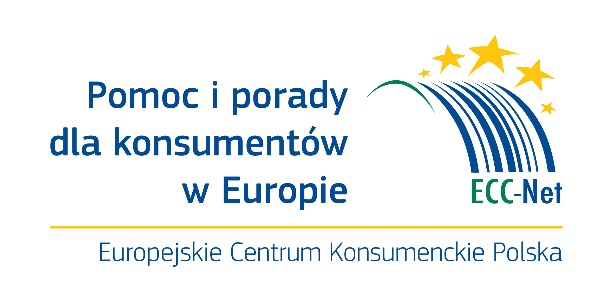 Informacja prasowa
6/02/2024Dzień Bezpiecznego Internetu 2024 – razem chrońmy młodych konsumentów #SaferInternetDay Dzień Bezpiecznego Internetu (Safer Internet Day) obchodzimy w UE od 2004 r. W tym roku koncentrujemy się na działaniach influencerów, które niestety nie zawsze są zgodne z prawem.Apelujemy do influencerów o przestrzeganie prawa i etyki by zapewnić ochronę, szczególnie młodym konsumentom. ECC-Net opracowało 10 kluczowych zasad i praktyk, które pomogą influencerom chronić młodych konsumentów. Przestrzeganie prawa oraz etyki pozwala na tworzenie bezpiecznej i przyjaznej przestrzeni online. To wyraz szacunku dla odbiorców i podstawa budowania trwałej, opartej na wiarygodności relacji.    Po pierwsze zasady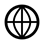 The Influencer Legal Hub zawiera zasady obowiązujące influencerów w roli reklamodawców i sprzedawców. Jest to narzędzie Komisji Europejskiej, które pomaga w tworzeniu i przestrzeganiu standardów ochrony konsumentów. Przedstawia prawdziwe przypadki i best practices, które pomogą influencerom uniknąć kar finansowych za nieuczciwe praktyki biznesowe oraz chronić ich reputację.  #OznaczamReklamyInfuencer powinien zawsze informować o wszystkich formach komercyjnej współpracy, takich jak reklama, sponsoring, partnerstwo, recenzje bezpłatnie otrzymanych produktów, wymiana barterowa. Pozwoli to obserwatorom na ocenę wartości przekazu i podjęcie świadomej decyzji konsumenckiej. Oznaczenia powinny być jasne, jednoznaczne i czytelne. Zapoznaj się z Rekomendacjami Prezesa UOKiK dotyczącymi oznaczania treści reklamowych przez influencerów w mediach społecznościowych #OznaczamReklamy.  Współpracuj tylko z markami godnymi zaufania Współpracuj wyłącznie z godnymi zaufania markami i zawsze sam wypróbuj produkty, zanim polecisz je swoim obserwatorom. Dzięki temu, Twoje rekomendacje będą wiarygodne i pozwolą na podejmowanie racjonalnych decyzji przez konsumentów. Bierz odpowiedzialność za to, co przekazujeszPrzekazuj tylko pełne, zweryfikowane i aktualne informacje. Pamiętaj, aby polegać na sprawdzonych źródłach. Wprowadzenie konsumentów w błąd może im zaszkodzić oraz zniszczyć Twoją wiarygodność i reputację. Zdrowie pod szczególną ochronąZachowaj szczególną ostrożność przy podawaniu informacji dotyczących zdrowia. Przekazuj tylko sprawdzone informacje oparte na faktach, podaj źródło wiedzy. Wprowadzające w błąd twierdzenia na temat korzyści zdrowotnych, nie tylko są niezgodne z prawem, ale też mogą mieć poważne negatywne skutki dla zdrowia konsumentów. Upewnij się, że produkty, które sprzedajesz lub promujesz, są bezpieczneUpewnij się, że produkty, które oferujesz lub polecasz są z legalnego źródła i mają wymagane certyfikaty. Na Safety Gate – stronie internetowej Komisji Europejskiej znajdziesz listę wycofanych produktów. Jeśli produkt zostanie wycofany, nie sprzedawaj go ani nie promuj, ponieważ może to narazić bezpieczeństwo i zdrowie konsumentów. Bezpieczeństwo w internecieEdukuj swoich obserwujących na temat bezpiecznych metod płatności, konieczności korzystania z zaufanych witryn internetowych i ochrony danych osobowych. Pomoże to tworzyć bezpieczne środowisko zakupów online i zwiększy ochronę konsumentów. Bądźmy w kontakcieMimo że prywatność jest ważna, należy przestrzegać prawa europejskiego. Prawo ochrony konsumentów wskazuje konieczność udostępniania pewnych informacji, takich jak dane do kontaktu ze sprzedającym. Pamiętaj o prawach konsumentaGdy promujesz lub sprzedajesz produkty, pamiętaj o informacjach dotyczących praw konsumentów - gwarancjach, zasadach zwrotów i obsłudze klienta. Dzięki temu klienci mogą bezpiecznie dokonywać zakupów, wiedząc, z jakich praw mogą skorzystać, jeśli produkt nie spełni ich oczekiwań. Uczciwość popłaca Bądź autentyczny i uczciwy w publikowanych przez siebie treściach. Rzetelne, poparte doświadczeniem rekomendacje i przejrzysta komunikacja budują zaufanie wśród odbiorców, sprzyjają długotrwałym relacjom i wiarygodności influencera. Zapewniają też młodym konsumentom możliwość podejmowania świadomych decyzji zakupowych w oparciu o godne zaufania opinie.Dodatkowe informacje:Europejskie Centrum Konsumenckie 
Tel.: 22 55 60 774
E-mail: aleksandra.piszczorowicz@konsument.gov.pl
Twitter: @ECCPoland
Facebook: @Europejskiecentrumkonsumenckie 
Aplikacja ECC-Net Travel
konsument.gov.pl 	Europejskie Centrum Konsumenckie (ECK) należy do Sieci Europejskich Centrów Konsumenckich (ang. ECC-Net), służących pomocą konsumentom w całej UE. Europejskie centra konsumenckie bezpłatnie informują konsumentów o ich prawach w Unii Europejskiej oraz pomagają w polubownym rozwiązywaniu sporów transgranicznych z przedsiębiorcami mającymi siedziby w UE, Norwegii oraz Islandii. Konsumenci mogą zgłaszać do ECK swoje pytania i skargi na nieuczciwe praktyki np. zagranicznych biur podróży, hoteli, linii lotniczych, wypożyczalni samochodowych, czy sklepów internetowych drogą telefoniczną (22 55 60 600), poprzez e-mail (ECCNET-PL@ec.europa.eu) lub osobiście odwiedzając siedzibę centrum w Warszawie przy Pl. Powstańców Warszawy 1.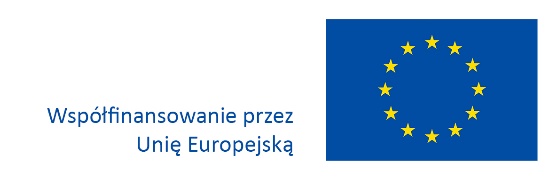 Niniejsze działanie otrzymało dofinansowanie Unii Europejskiej.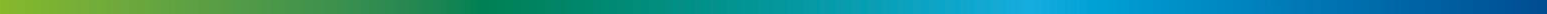 Treść informacji prasowej przedstawia poglądy autora i stanowi jego wyłączną odpowiedzialność; w żaden sposób nie odzwierciedla poglądów Komisji Europejskiej i/lub Europejskiej Rady ds. Innowacji i Agencji Wykonawczej ds. Małych i Średnich Przedsiębiorstw (EISMEA) ani innego organu Unii Europejskiej. Komisja Europejska i/lub Agencja Wykonawcza nie ponoszą odpowiedzialności za wykorzystanie zawartych na niej informacji.